Příloha č. 4 Hladiny hlukového ukazatele – silnice (přes den) 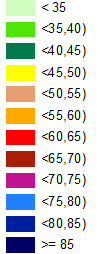 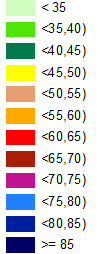 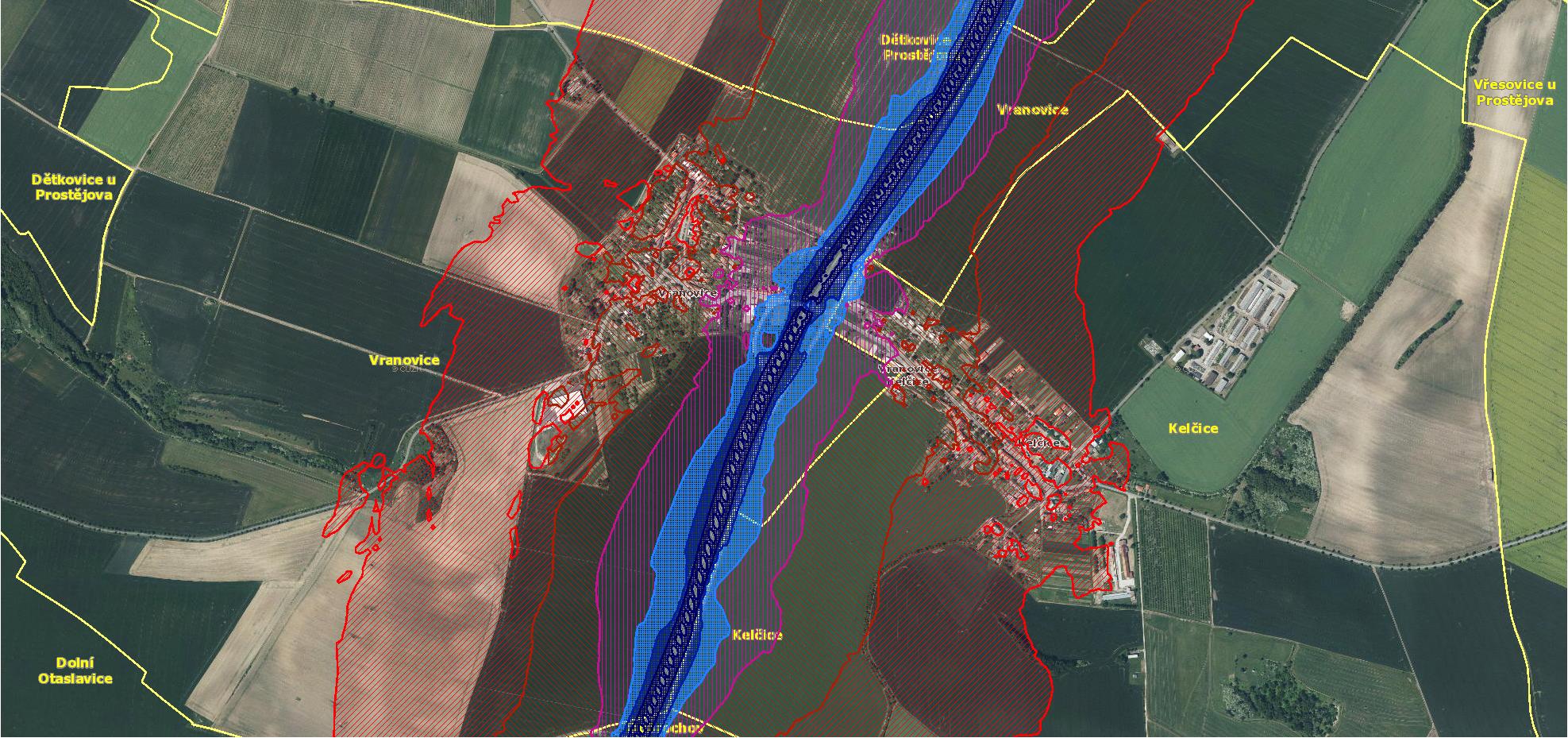 